Publish Your Self AssessmentYou will now attach and/or embed your self-assessment to the bottom of the blog post with the artifact you have chosen. You may choose to make this post private or public. After placing your artifact on a blog post, follow the instructions below.Categories - Self-AssessmentTags - Now tag your post using the tag that corresponds to the competency that you have written about. You can choose more than one. Please use lower case letters and be exact.#creativethinkingcc#communicationcc#criticalthinkingcc#socialresponsibilitycc#personalidentitycc#personalawarenessccUse the Add Document button located at the top of your post page and embed your self-assessment at the bottom of your blog post.Publish          M   U   S    I    C                                                                                                                                                                                                                                                                                                                                                                                                                                                                                                                                                                                                                                                                              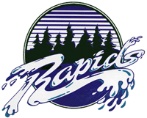 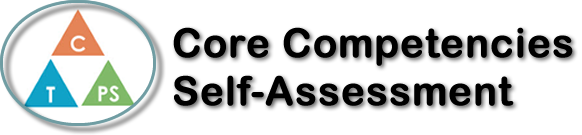           M   U   S    I    C                                                                                                                                                                                                                                                                                                                                                                                                                                                                                                                                                                                                                                                                              Name: Yosei IshidaDate: 2/7/2021 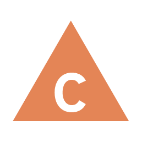 ***How does the artifact you selected demonstrate strengths & growth in the communication competency?In what ways might you further develop your communication competency?Self-ReflectionBeing in choir allows me to I've never played this type of music before, but I learned the importance of trying new things.I quit playing the piano since I started playing basketball, but I started playing again.I had forgotten how amazing to practice the piano and complete the song. I started playing the piano when I was 4 years old. However, I also like to play sports. When I enter the middle school in Japan, I started playing basketball. While I’m playing basketball, I got injured so many times so sometimes I couldn’t play the piano. So I quit playing when I was grade 8 or something.This music class gave me opportunity to play and learn piano again.Self-awareness To play for choir is little bit different from play for myself. I realize how difficult much the tempo with singer. When I was in elementary school, I was also playing accompaniment for music class. But after graduating elementary school, I hadn’t played accompaniment.CommunicationAt the same time, I realize how important to communicate with singer including leader of soprano. I really respect soprano leaders. They take a leadership actively and I was impressed.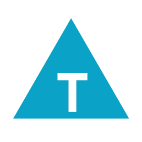 ***How does the artifact you selected demonstrate strengths & growth in the thinking competencies?In what ways might you further develop your thinking competencies?Self-ReflectionBeing in choir allows me to I've never played this type of music before, but I learned the importance of trying new things.I quit playing the piano since I started playing basketball, but I started playing again.I had forgotten how amazing to practice the piano and complete the song. I started playing the piano when I was 4 years old. However, I also like to play sports. When I enter the middle school in Japan, I started playing basketball. While I’m playing basketball, I got injured so many times so sometimes I couldn’t play the piano. So I quit playing when I was grade 8 or something.This music class gave me opportunity to play and learn piano again.Self-awareness To play for choir is little bit different from play for myself. I realize how difficult much the tempo with singer. When I was in elementary school, I was also playing accompaniment for music class. But after graduating elementary school, I hadn’t played accompaniment.CommunicationAt the same time, I realize how important to communicate with singer including leader of soprano. I really respect soprano leaders. They take a leadership actively and I was impressed.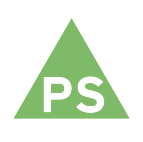 ***How does the artifact you selected demonstrate strengths & growth in the personal & social competencies?In what ways might you further develop your personal & social competencies?Self-ReflectionBeing in choir allows me to I've never played this type of music before, but I learned the importance of trying new things.I quit playing the piano since I started playing basketball, but I started playing again.I had forgotten how amazing to practice the piano and complete the song. I started playing the piano when I was 4 years old. However, I also like to play sports. When I enter the middle school in Japan, I started playing basketball. While I’m playing basketball, I got injured so many times so sometimes I couldn’t play the piano. So I quit playing when I was grade 8 or something.This music class gave me opportunity to play and learn piano again.Self-awareness To play for choir is little bit different from play for myself. I realize how difficult much the tempo with singer. When I was in elementary school, I was also playing accompaniment for music class. But after graduating elementary school, I hadn’t played accompaniment.CommunicationAt the same time, I realize how important to communicate with singer including leader of soprano. I really respect soprano leaders. They take a leadership actively and I was impressed.